492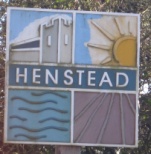 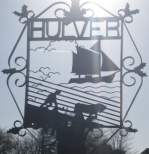 Minutes of the Ordinary Meeting of the Councilheld by video conferencingon Wednesday 7th April 2021Commencing at 7 pm112/20 PresentCllrs B Horwood (Chairman), Cllr J C Armstrong, Cllr Mrs K Haggar-Pietrzak, In attendance J.A. Armstrong Clerk, ESC Cllr N.Brooks113/20 Apologies for absenceCllr Mrs L Briggs, Cllr D Glanfield, Cllr Mrs P Block, Cllr D Hadingham, SSCllr M Ladd114/20 Declaration of interest personal or prejudicial to this agendaCllr Armstrong declared a pecuniary interest in a planning application.115/20 Minutes of the Meeting of 3rd March 2021Proposed Cllr Armstrong seconded Cllr Mrs Haggar-Pietrzak that the minutes of 3rd March 2021 be accepted as a true record. This was agreed. The Chairman will sign the minutes at the earliest opportunity because of the covd19 restrictions116/20 Matters arisingFootpath map information. Doug Devonshire sent an update on the footpath map proposal further investigation is required to seek a reduction in the likely costs involved.117/20 Chairman’s ItemCllr Horwood expressed his concerns about the number of planning applications being received of late. Cllr Horwood said that Council should seek a meeting with Dickon Povey at ESC to discuss the matter and the information contained in the East Suffolk Local Development Plan centring on the designation of Henstead and Hulver being classed as open countryside. Council agreed that a meeting be sought. 118/20 CorrespondenceEmail from the Community partnership about the production of ‘virtual walks’ for those with limited mobility seeking areas that could feature, it was suggested that elements of the AONB could be featured. The Clerk will notify the partnership team  Email from ESC that Grants for business restarts are available as part of the covid support.119/20 Finance119/20/1 Outstanding invoices. SALC Membership for 2021/22  £309.90 payee SALC cheque number 100425Website hosting fee 2021/22 £100.00 payee Suffolk.Cloud cheque number 100426119/20/2 Account Balances. The Clerk reported that the balance in the current account was £15,226.72 and the savings account was £819.21 as at 1 November. Th119/20/3 Exemption request The clerk reported that the income and expenditure for 2021/22 are below the amount required to seek exemption. It was agreed 120/20 Planning120/20/1 Planning Applications.DC/21/1174/FUL | All weather turnout area for equines at our home. | The Holdings Sandy Lane Henstead Beccles Suffolk NR34 7UG This item was deferred as the meeting was not quorate.DC/21/1442/FUL | Demolition of existing rear lobby, store, utility room and porch and construction of new single storey side and rear extensions. | Alfrene House Hulver Street Henstead NR34 7UE Council had no objection to this application120/20/2 Outcome of planning applications DC/21/0694/FUL | Retrospective Application - Change of Use of Land and Erection of Buildings with Associated Works to Provide Riding School and Livery Stables | Annabelles Equestrian Hall Farm Church Road Henstead Beccles Suffolk NR34 7LD. DC/20/5210/FUL | New dwelling and garage | Plot Beside - The Rosary Hulver Street Henstead Beccles Suffolk NR34 7UE Awaiting decision121/20 Any other businessThere was no other business122/20 Reports	122/20/1 Suffolk County CouncilThere was no Suffolk County Council Report	122/20/2 East Suffolk Council Cllr Brooks reported that the county council elections will be held on 6th May  together with the police and crime commissioner electionThe grant scheme for small businesses has been extended and there are sufficient funds to meet the expected application to it.The Chairman thanked Cllr Brooks for his report.	122/20/3 Police	There was no Police Report123/20 Questions from the Public	There were no questions from the public.124/20 Date and time of next meeting.  The next meeting of the Council will be held on 5th May2021 by video conferencing commencing at 7pm The meeting closed at 7.40 pm